                                                                                                                                                                                                                                                                                                                                                                                                              История моей семьи в годы Великой Отечественной войны           Я хотел рассказать вам о своем родственнике, прадеде, героически защищавшим нашу родину.Звали его Вафин Габтулла Сахапович, родился он в деревне Нижняя уратьма Нижнекамского района Татарской АССР в 1921-м году. В октябре 1942-го он был призван в ряды Советской армии, где прошел обучение в зенитно- артиллерийском дивизионе. Потом, был отправлен на Великую отечественную войну в звании ефрейтор Советской Армии. Главная цель войсковой противовоздушной обороны состояла в том, чтобы отражением массированных налетов обеспечить своим войскам свободу маневра на всех этапах операции. Эту задачу выполняли совместными усилиями зенитная артиллерия и истребительная авиация, а также зенитными пулеметными установками, на таком и воевал мой прадед. В его наградном листе написано: "В боях с немецкими захватчивами за советскую Белоруссию заряжающий ефрейтор показал мужество, а именно под городом Вильнюс, группа вражеских самолетов штурмовали части 31-й танковой бригады, в этом бою расчет, где работает ефрейтор Вафин, сбил 1 самолет противника, при выходе из строя основного артиллериста, Вафин его заменил, расчетом была отбита воздушная атака противника. Достоин и награжден Правительственной наградой ордена Красной Звезды". Также 8-го августа 1944 года был награжден медалью "За Отвагу" за "отличное выполнение заданий Командования на фронте борьбы с немецкими захватчиками и проявленное при этом мужество и отвагу ". После возвращения в деревню в 1946 году прадедушка работал трактористом. Благодаря его профессиональным достижениям в 1956 он был направлен в северный Казахстан для освоения целинных земель. И здесь он проявил себя как мужественный, выносливый и трудолюбивый человек. Через 2 годы он вернулся на родину с орденом Ленина, который ему вручили за особые достижения в освоении целинных земель.К сожалению, я не видел своего прадеда живым, он умер в 1979 году в возрасте 59 лет. Я и моя семья, очень гордимся им, уважаем и ценим, бережем его многочисленные ордена и медали, грамоты и благодарственные письма. Думаю, что история жизни Вафина Габдуллы Сахаповича в нашем роду будут пересказывать из поколения в поколение.Рахимов, 4108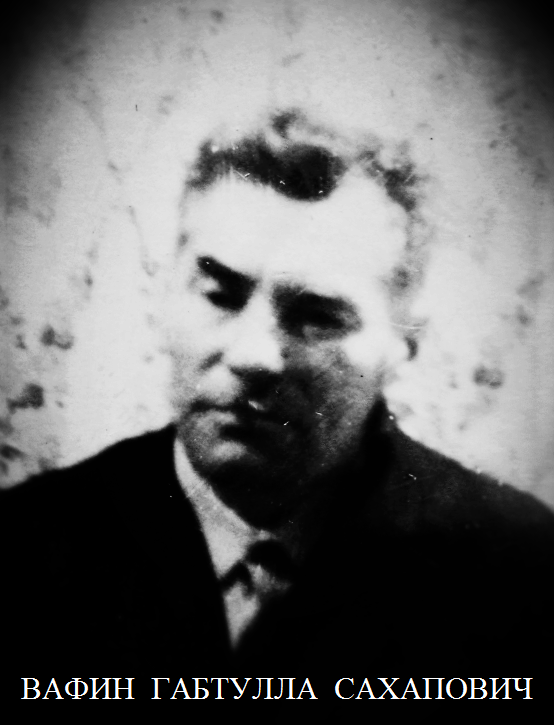 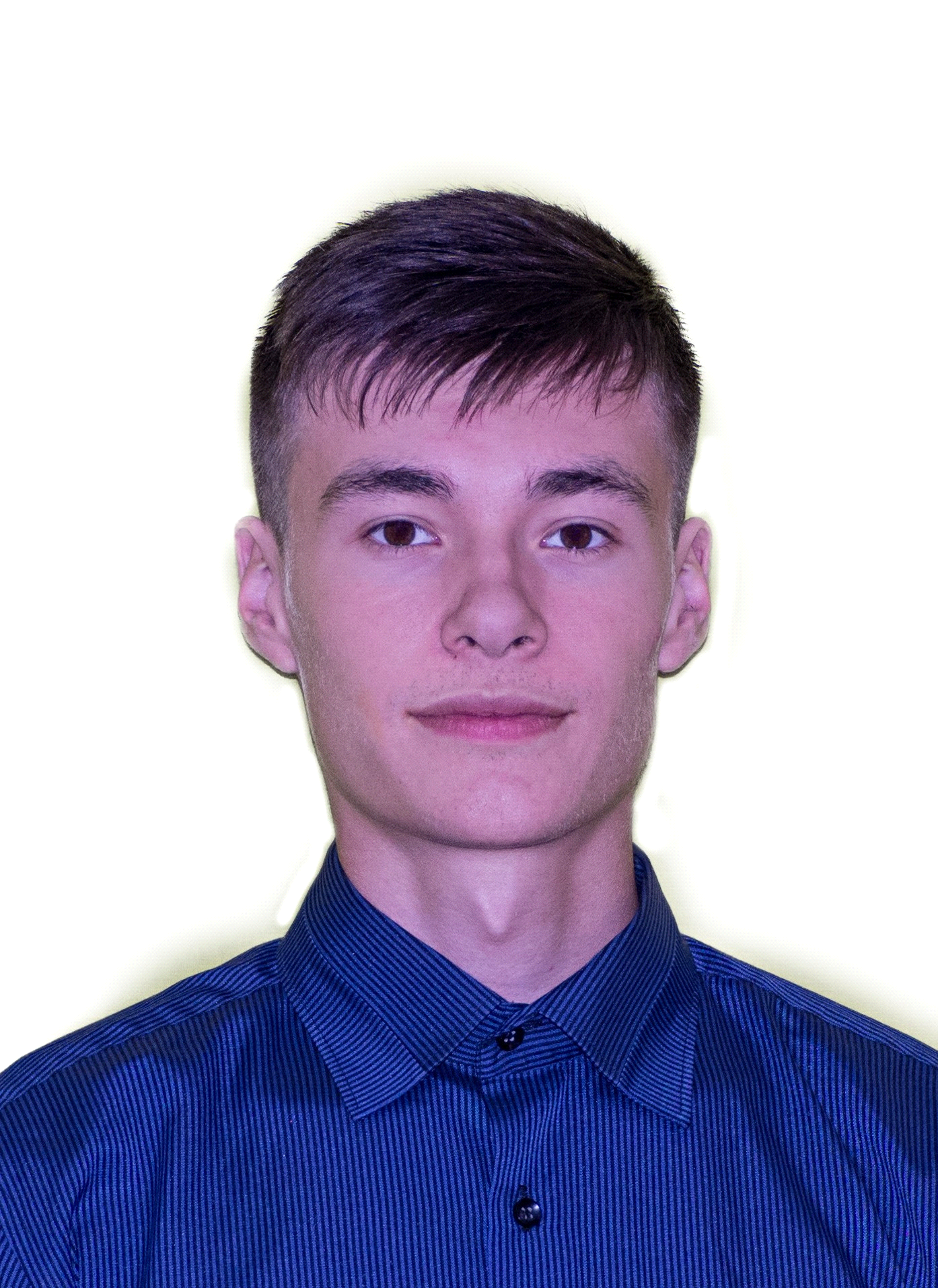 